Hostel City Rest – SarajevoFeaturing free WiFi throughout the property, Hostel City Rest offers accommodation in Sarajevo. Latin bridge is 800 m from the hostel, while a bus stop towards the city centre is 160 m away. All rooms come with a shared bathroom. Each guest can use a personal locker for storage. For your comfort, you will find slippers and free toiletries.There is a 24-hour front desk at Hostel City Rest. A restaurant can be found around the corner, 50 m from Hostel City Rest, while a bar can be reached in 150 m. The street of Ferhadija is at the distance of 1 km. Featuring Sebilj Fountain, Bascarsija Street is 1.2 km away. The distance to Vrelo Bosne is 12 km. Sarajevo International Airport is 8 km from the property. Airport transfer can be arranged for a fee and upon previous request.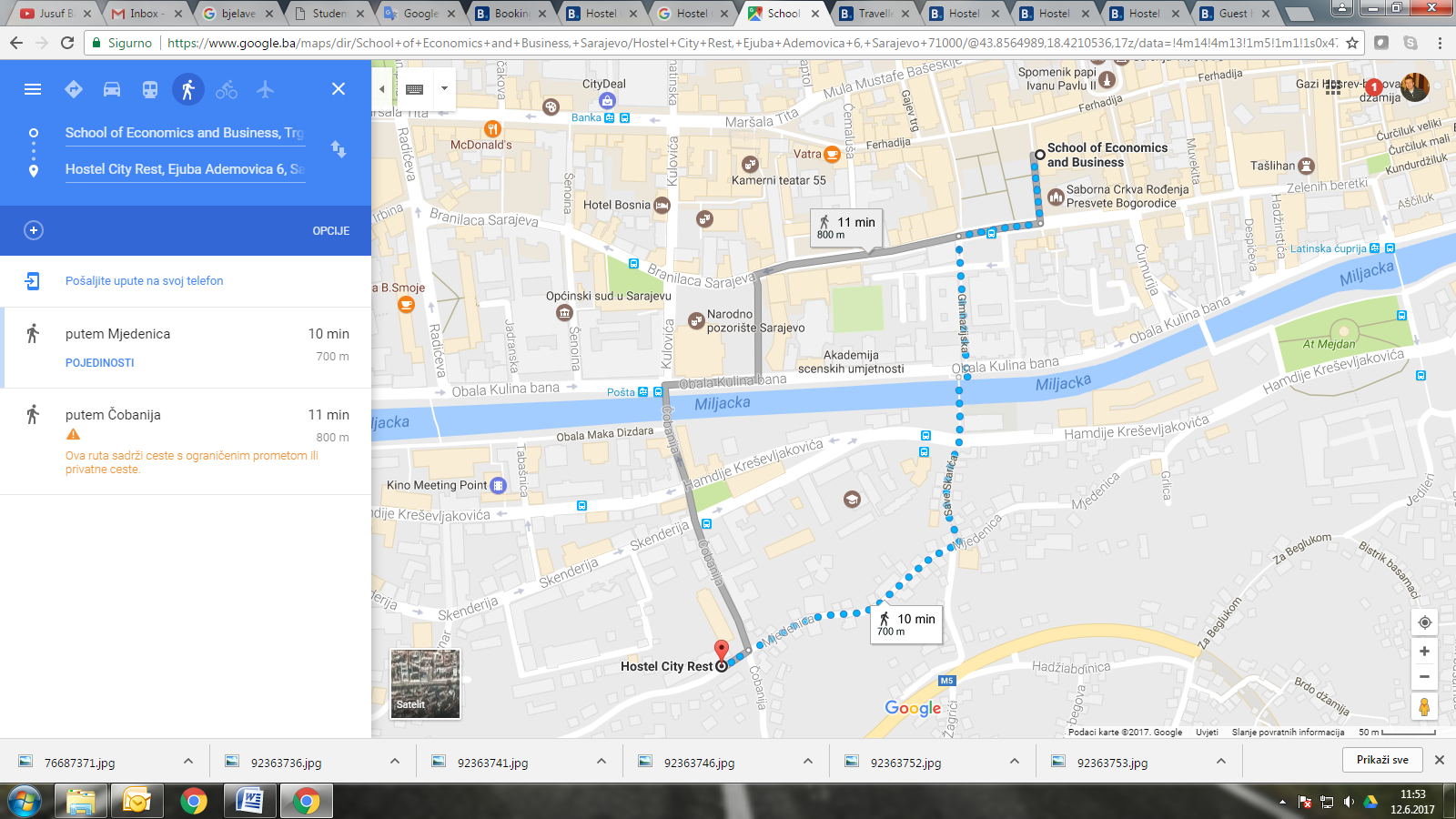 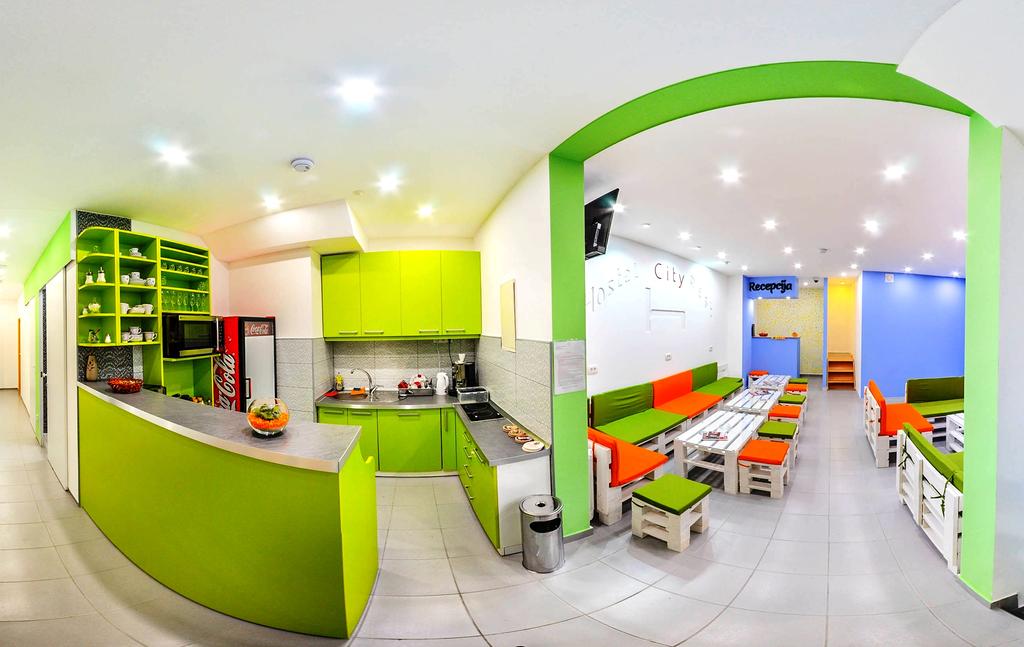 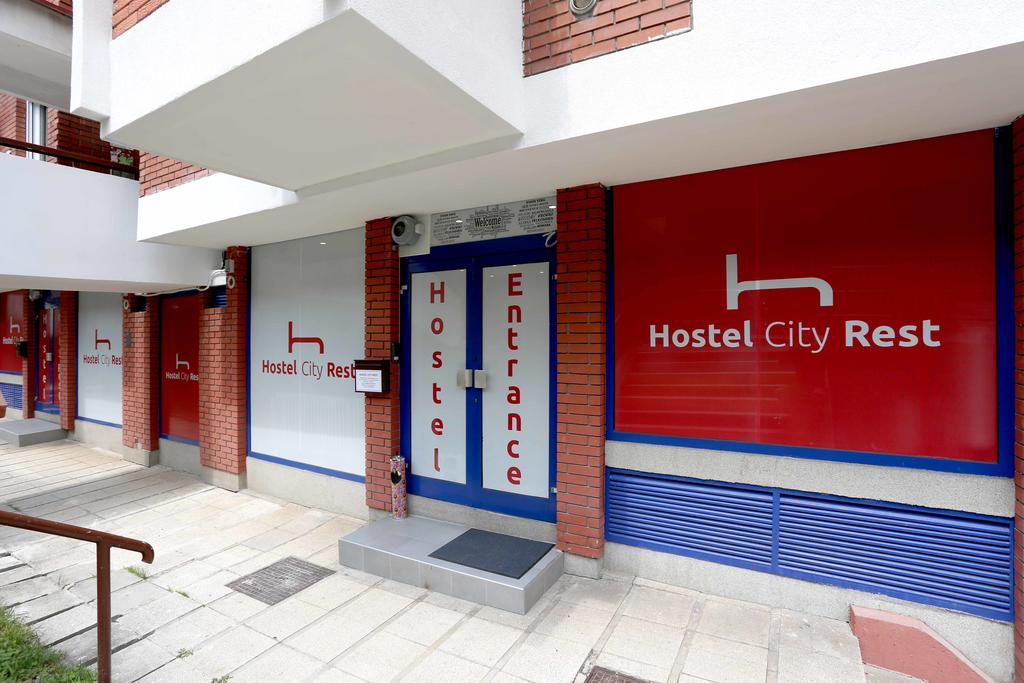 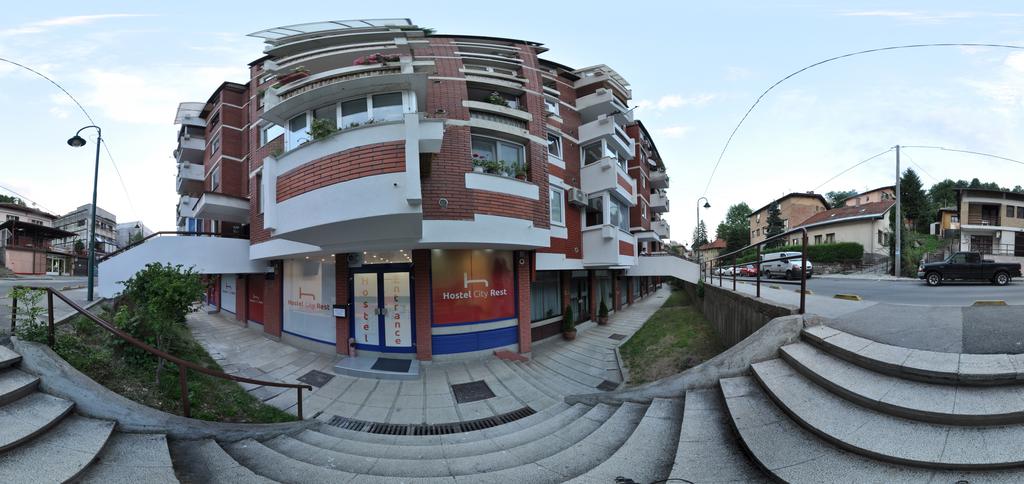 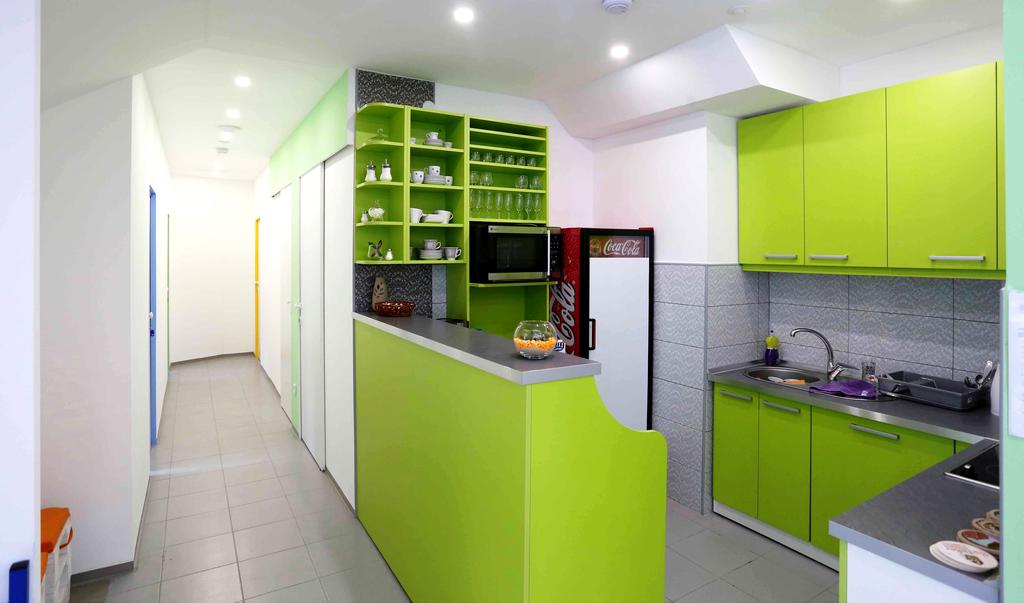 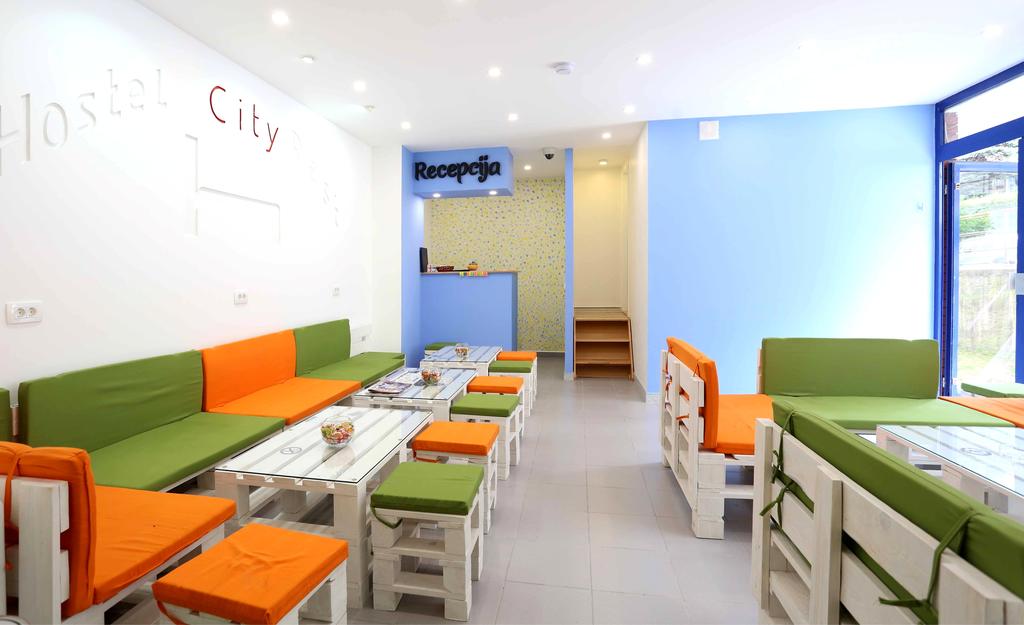 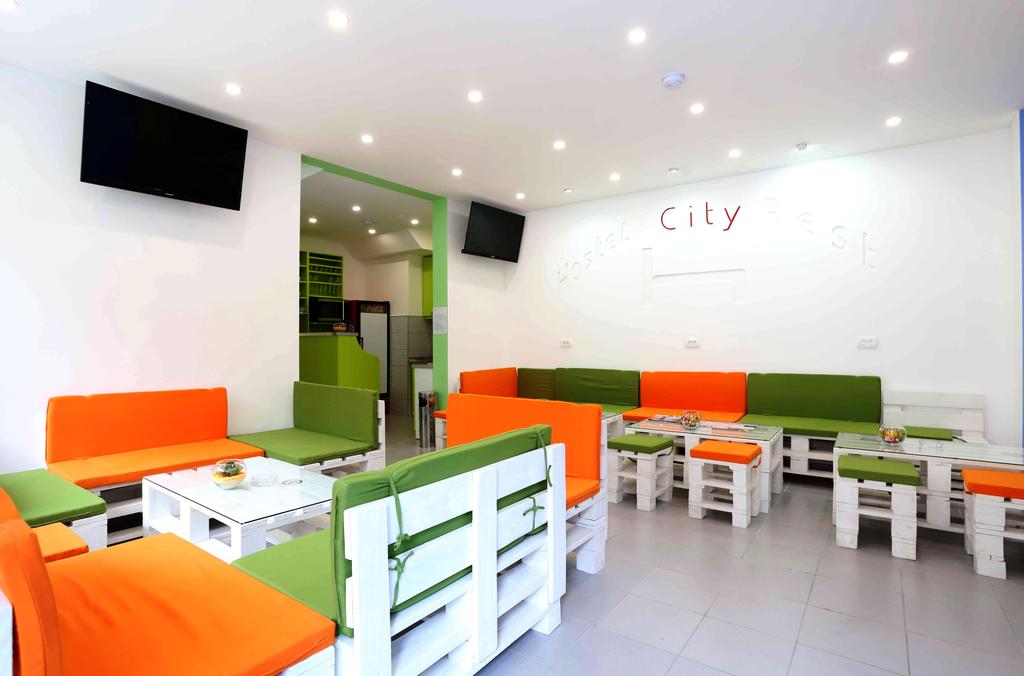 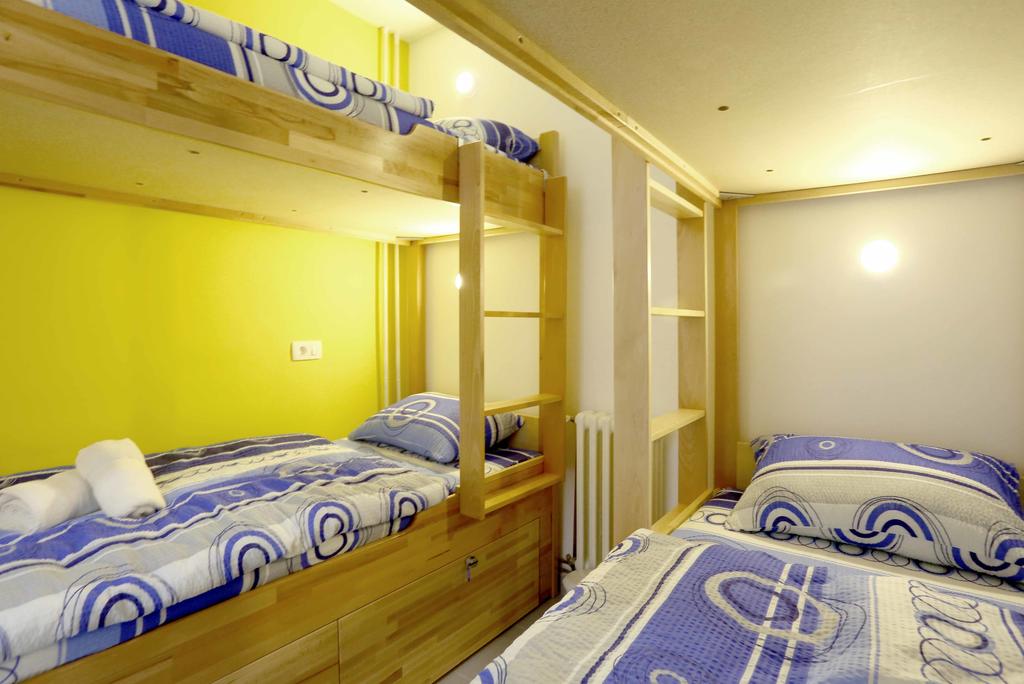 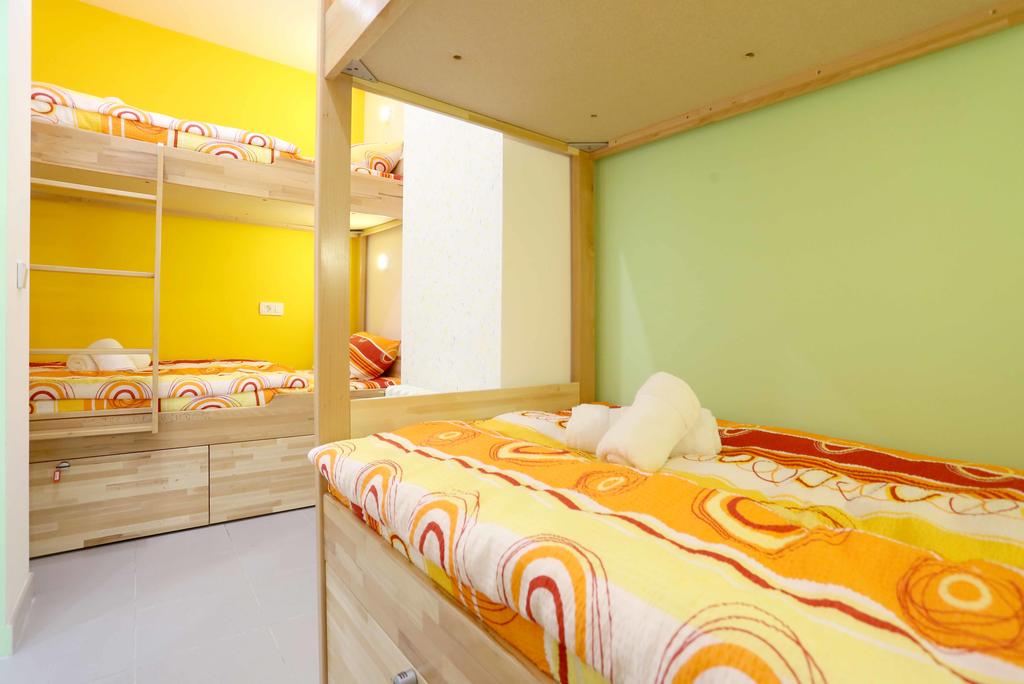 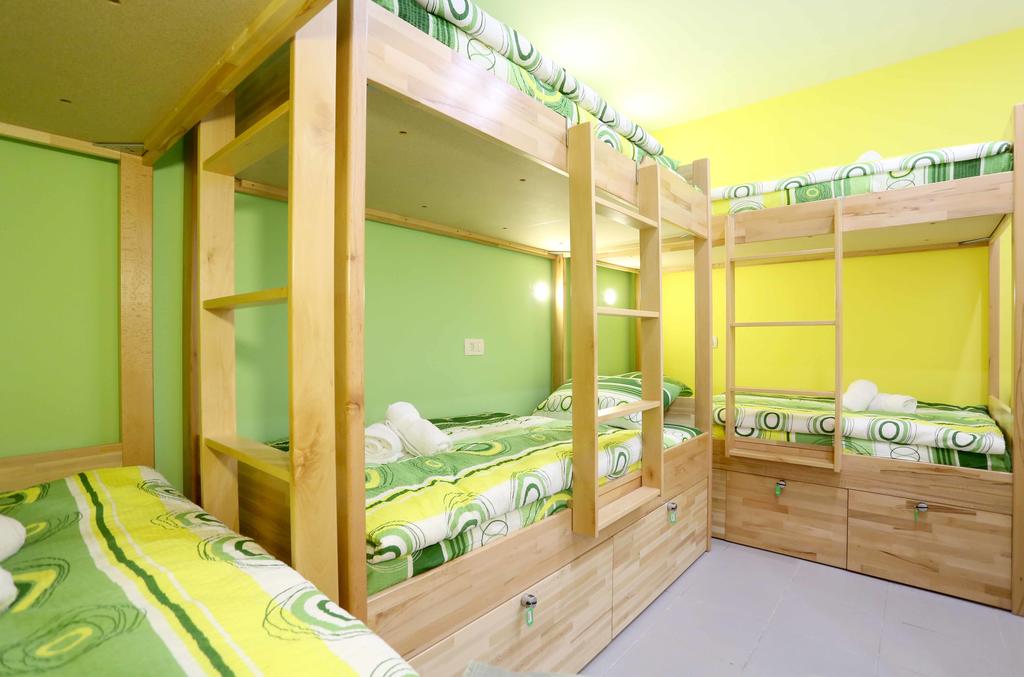 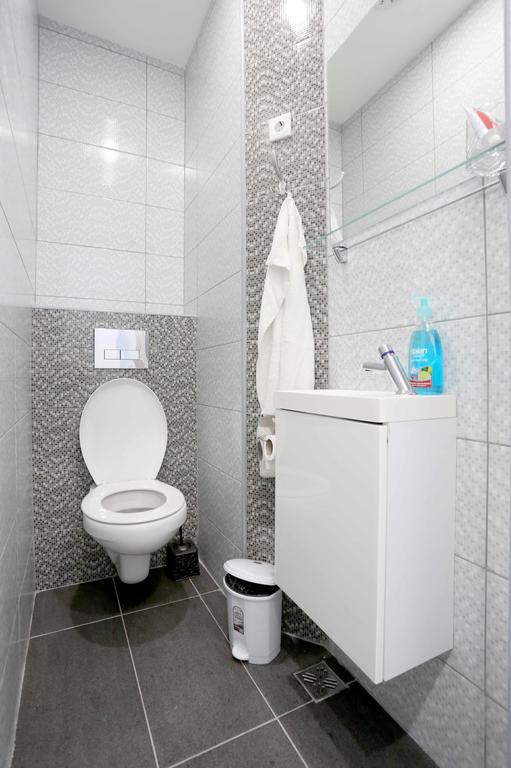 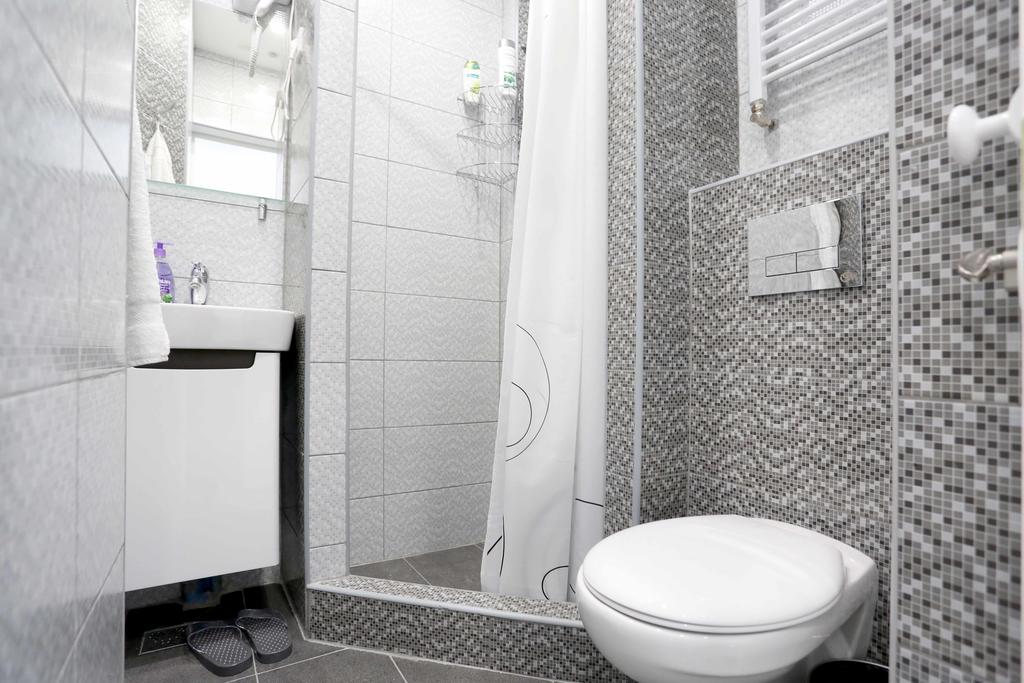 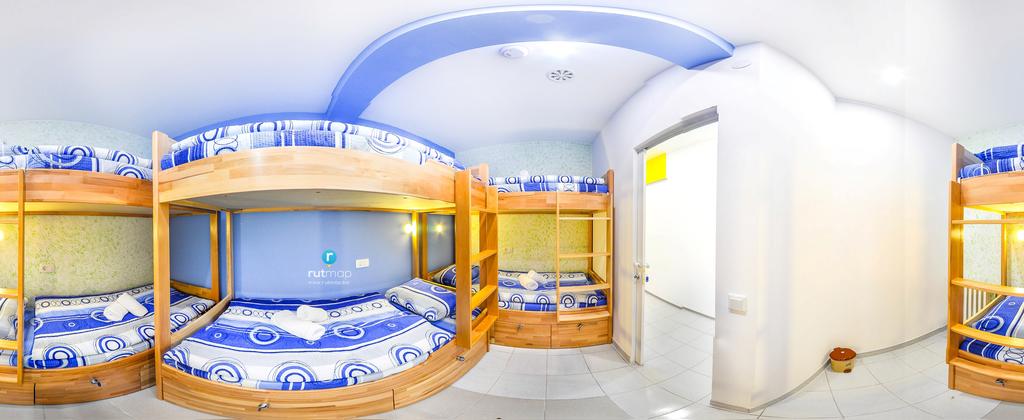 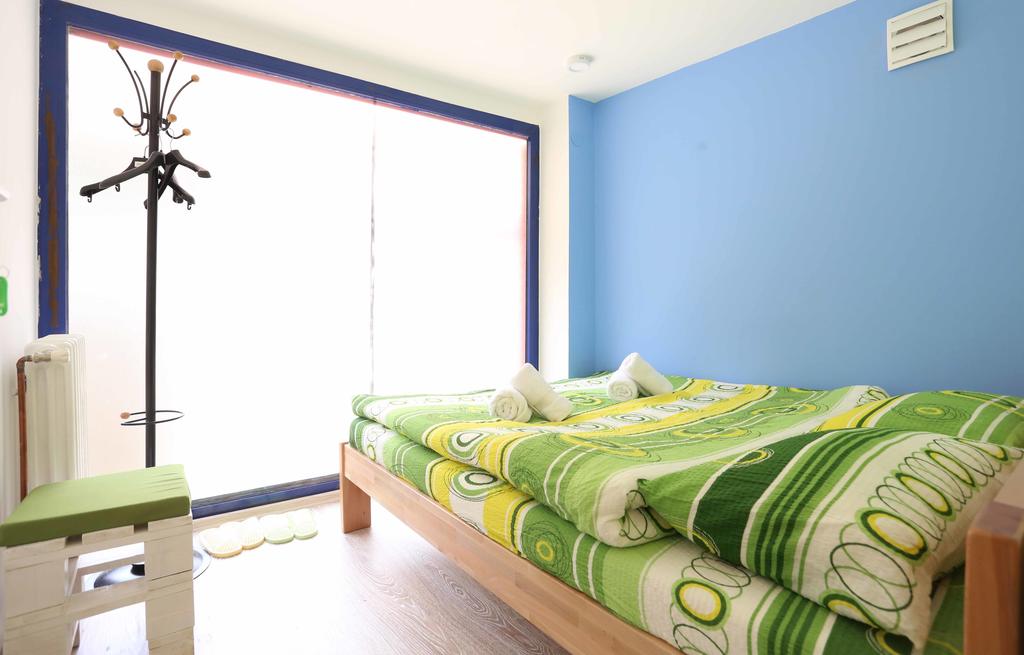 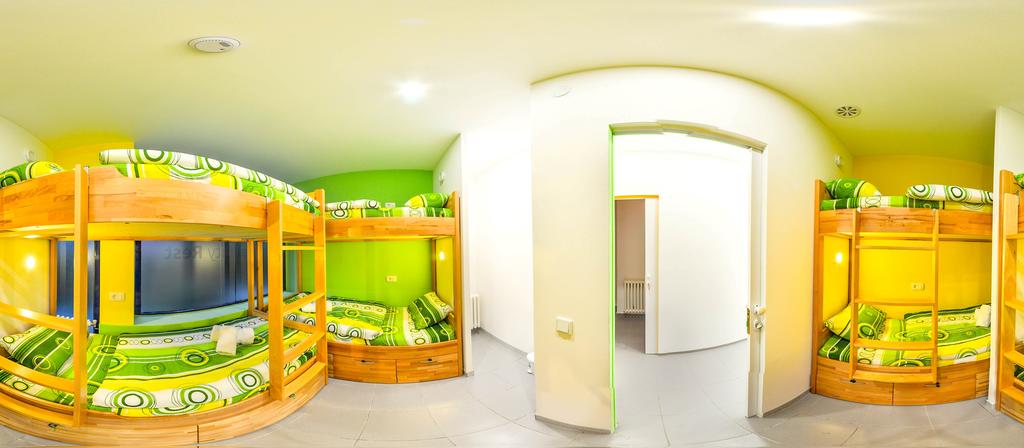 Accomodation typePrice per unit6 nights (Sunday – Saturday)One bed10€60€One bed + Breakfast11€72€